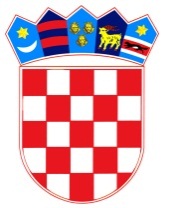           REPUBLIKA HRVATSKAOSJEČKO-BARANJSKA ŽUPANIJA            OPĆINA ŠODOLOVCI                  Općinsko vijećeZAPISNIK1. konstituirajuće sjednice Općinskog vijeća Općine Šodolovci održane dana 21. lipnja 2017. godine u Šodolovcima, Ive Andrića 3Sjednica je započela sa radom u 12.00 sati.Temeljem članka 87. Stavak 1. Zakona o lokalnim izborima („Narodne novine“ broj 144/12 i 121/16) i Odluke ministra Ministarstva uprave Republike Hrvatske KLASA: 023-01/17-01/217, URBROJ: 515-02-02-01/1-17-15 od 25. svibnja 2017. godine, predstojnica Ureda državne uprave u Osječko- baranjskoj županiji po ovlaštenju Vlade Republike Hrvatske sazvala je 1. konstituirajuću sjednicu Općinskog vijeća Općine Šodolovci, a istoj prisustvuje i gospođa Jasna Šimunović ( u daljnjem tekstu: predsjedavajuća), koja je otvorila sjednicu i vodila je do utvrđivanja prvog izabranog člana s kandidacijske liste koja je dobila najviše glasova i koji će predsjedavati sjednicom do izbora predsjednika. Predsjedavajuća je upoznala nazočne sa dnevnim redom, budući da prijedloga za izmjenu i dopunu dnevnog reda nije bilo, predsjedavajuća daje na glasovanje predloženi dnevni red a nakon glasovanja konstatira da je jednoglasno prihvaćen, te da je Općinsko vijeće Općine Šodolovci utvrdilo slijedeći:DNEVNI RED1. Izbor predsjednika i članova Mandatne komisije,2. Izvješće Mandatne komisije- svečana prisega članova Općinskog vijeća3. Izbor predsjednika i članova Komisije za izbor i imenovanje4. Izbor predsjednika i potpredsjednika Općinskog vijećaNa prijedlog predsjedavajuće za zapisničara izabrana je Jovana Avrić, i dva ovjerovitelja zapisnika: Goran Penava i Đurđica Ratković.Da bi se utvrdila nazočnost vijećnika prozivkom je utvrđeno da su sjednici vijeća nazočni: Lazar Telenta, Tomislav Starčević, Slobodanka Bijelić, Đurđica Ratković, Slobodanka Matijević, Nikola Grkinić, Goran Kovačević i Goran Penava.Sjednici nisu nazočni: Vjekoslav Brđanin, Biljana Đuričić i Čedomir Janošević.Nakon što je konstatirano da je od ukupnog broja članova Općinskog vijeća (11) pozvanih na sjednicu, sjednici nazočno 8 vijećnika, predsjedavajuća smatra kako sjednica može započeti s radom i mogu se donositi pravovaljane Odluke, te prelazi na prvu točku dnevnog reda.TOČKA 1. IZBOR PREDSJEDNIKA I ČLANOVA MANDATNE KOMISIJEPredsjedavajuća napominje da se na konstituirajućoj sjednici Vijeća osniva i imenuje Mandatna komisija koga čine predsjednik i dva člana. Klub vijećnika Samostalne demokratske srpske stranke (SDSS-a) u ime sedam vijećnika predložio je da se slijedeće osobe izaberu u Mandatnu komisiju:1. Slobodanka Bijelić- predsjednik,2. Lazar Telenta- član,3. Goran Kovačević- član.Kako drugih prijedloga nije bilo, predsjedavajuća daje izneseni prijedlog na glasovanje, te je nakon provedenog glasovanja konstatirano da je sa sedam glasova „ZA“ i jednim suzdržanim donijetaODLUKAo osnivanju Mandatne komisije Općinskog vijeća Općine Šodolovci i imenovanju njegovih članova1. Slobodanka Bijelić- predsjednik,2. Lazar Telenta- član,3. Goran Kovačević- član.( Odluka se prilaže zapisniku i njegov je sastavni dio- prilog 1)TOČKA 2. IZVJEŠĆE MANDATNE KOMISIJENa poziv predsjedavajuće Izvješće podnosi gospođa Slobodanka Bijelić, predsjednik Mandatne komisije. Nakon toga predsjedavajuća utvrđuje da je saslušano Izvješće Mandatne komisije iz koga proizlazi da je:Lista Samostalne demokratske srpske stranke- SDSS osvojila 7 mjesta u vijeću,Lista Hrvatska narodna stranka- liberalni demokrati- HNS Hrvatska stranka umirovljenika- HSU osvojila 2 mjesta u vijećuLista Socijaldemokratske partije Hrvatske- SDP osvojila 1 mjesto u vijećuLista Hrvatske demokratske zajednice- HDZ osvojila 1 mjesto u vijeću.U Izvješću je konstatirano da je Mile Zlokapa izabran sa liste SDSS-a obavijestio Jedinstveni upravni odjel Općine Šodolovci da svoj mandat Općinskog vijećnika stavlja u mirovanje iz razloga što je na lokalnim izborima održanim 21. svibnja 2017. godine izabran za načelnika Općine Šodolovci.( Izvješće se prilaže zapisniku i njegov je sastavni dio- prilog 2).- Utvrđivanje člana Općinskog vijeća koji će predsjedavati sjednicom do izbora predsjednikaNakon što su verificirani i potvrđeni mandati članovima predstavničkog tijela predsjedavajuća im čestita i poziva gospodina Lazara Telenta, nakon što je konstatirano da je isti prvi izabrani član s kandidacijske liste koja je dobila najviše glasova za Općinsko vijeće da preuzme vođenje sjednicom do izbora predsjednika Općinskog vijeća.Gospodin Lazar Telenta zahvaljuje i preuzima vođenje sjednice te prelazi na slijedeću točku Dnevnog reda:- Svečana prisega članova Općinskog vijeća Gospodin Lazar Telenta moli Općinske vijećnike da ustanu kako bi im pročitao tekst prisege iz Poslovnika Općinskog vijeća Općine Šodolovci. Predsjedatelj je izgovarao tekst prisege, a nakon toga poimenično prozvao vijećnike. Vijećnici su ustali i izgovorili riječi: „PRISEŽEM“, te prisegu potpisali i predali ju predsjedatelju. TOČKA 3. IZBOR PREDSJEDNIKA I ČLANOVA KOMISIJE ZA IZBOR I IMENOVANJAIspred kluba vijećnika SDSS-a u Povjerenstvo za izbor i imenovanja predloženi su:1. Goran Penava- za predsjednika2. Lazar Telenta- za člana3. Đurđica Ratković- za člana4. Slobodanka Bijelić- za člana5. Slobodanka Matijević- za članaPredsjedatelj otvara raspravu. Kako se nitko nije javio za riječ, predsjedatelj daje prijedlog na glasovanje. Nakon glasovanja predsjedatelj konstatira da je prijedlog jednoglasno prihvaćen, te da je Općinsko vijeće Općine Šodolovci donijelo ODLUKUo izboru predsjednika i članova Povjerenstvaza izbor i imenovanja Općine Šodolovci( Odluka se prilaže zapisniku i njegov je sastavni dio- prilog 3)TOČKA 4. IZBOR PREDSJEDNIKA I POTPREDSJEDNIKA OPĆINSKOG VIJEĆAPredsjedatelj napominje da se bira Predsjednik vijeća i pojašnjava način izbora. Predsjedatelj otvara raspravu. Povjerenstvo za izbor i imenovanja Općinskog vijeća Općine Šodolovci nema prijedloga.Člankom 10. stavak 2. i 3. Poslovnika Općinskog vijeća Općine Šodolovci („Službeni glasnik“ Općine Šodolovci broj 3/09 i 2/13) propisano je da se predsjednik i potpredsjednik biraju  javnim glasovanjem, te da prijedlog vijećnika mora biti podnesen u pisanoj formi i potvrđen potpisom vijećnika, s tim da vijećnik svojim potpisom može podržati samo jednog kandidata.Klub vijećnika SDSS-a predložio je za predsjednika Tomislava Starčevića. Predsjedatelj konstatira da je prijedlog uredno podnijet. Kako nije bilo drugih prijedloga predsjedatelj konstatira kako postoji samo jedan kandidat za predsjednika Općinskog vijeća Općine Šodolovci i to:Tomislav StarčevićPredsjedatelj daje prijedlog na glasanje. ZA je glasovalo osam (8) vijećnikaPROTIV niti jedan (0)SUZDRŽANI niti jedan (0) Člankom 65. Poslovnika Općine Šodolovci propisano je da o izboru predsjednika i potpredsjednika Općinskog vijeća Općine Šodolovci vijeće odlučuje većinom glasova svih vijećnika.Predsjedatelj konstatira da je Općinsko vijeće jednoglasno usvojiloODLUKUo izboru Predsjednika Općinskog vijeća Općine Šodolovci( Odluka se prilaže zapisniku i njegov je sastavni dio- prilog 4)Gospodin Tomislav Starčević nastavlja dalje sa vođenjem sjednice.Izbor potpredsjednika Općinskog vijeća Općine ŠodolovciStatutom je određeno da Općinsko vijeće Općine Šodolovci ima jednog potpredsjednika. Klub vijećnika SDSS-a predložio je za potpredsjednika Gorana Penava. Predsjednik vijeća konstatira da je prijedlog uredno podnijet. Kako nije bilo drugih prijedloga Predsjednik vijeća konstatira kako postoji samo jedan kandidat za potpredsjednika Općinskog vijeća Općine Šodolovci i to:1.	Goran PenavaPredsjednik vijeća daje prijedlog na glasanje. ZA je osam (8) vijećnikaPROTIV niti jedan (0)SUZDRŽANI niti jedan (0) Predsjednik vijeća konstatira da je Općinsko vijeće jednoglasno  usvojiloODLUKUo izboru Potpredsjednika Općinskog vijeća Općine Šodolovci( Odluka se prilaže zapisniku i njegov je sastavni dio- prilog 5)Budući da je dnevni red iscrpljen Predsjednik vijeća zaključuje sjednicu u 12.30 sati.Ovom zapisniku se prilaže poziv za sjednicu s materijalima i akti koji su doneseni na sjednici.Šodolovci, 21. lipnja 2017.ZAPISNIČAR: Jovana Avrić        ___________________________________OVJEROVITELJI: 1. ___________   _______________________________                                 2. __________     ________________________________PREDSJEDATELJ: Jasna Šimunović   ________________________________PREDSJEDATELJ: Lazar Telenta  ______________________________PREDSJEDNIK VIJEĆA: Tomislav Starčević   __________________________